ГУО "Средняя школа №4 г. Пружаны"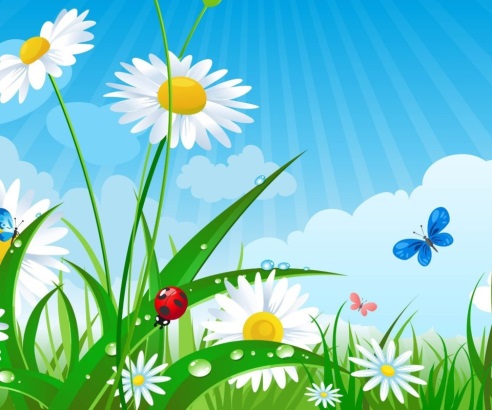 Оздоровительный лагерь "Солнышко"ДЕНЬ 12-ый: «День Здоровья»Девиз дня:« В здоровом теле — здоровый дух!Здоровье - жемчужина человека»В целях формирования здорового образа жизни, воспитания интереса к участию в спортивно-массовых мероприятиях, в целях укрепления уверенности детей в своих силах и знаниях, двенадцатый день в лагере прошёл под девизом « В здоровом теле — здоровый дух! Здоровье - жемчужина человека».День начался с утренней линейки, после чего прошла минутка здоровья «Мой рост и мой вес» и  весёлые эстафеты. 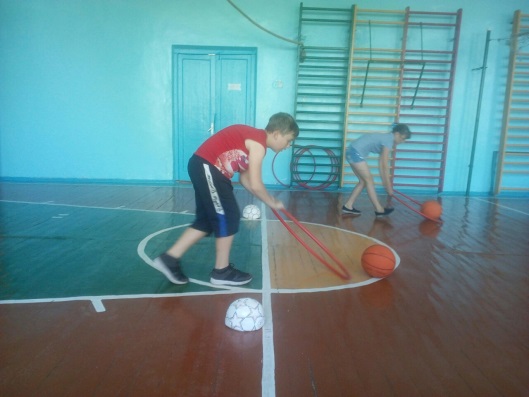 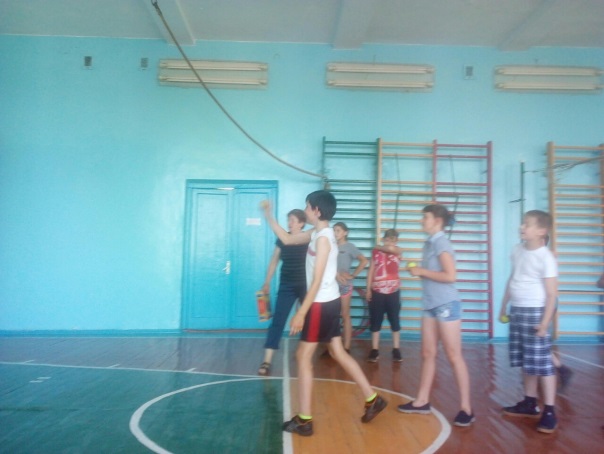 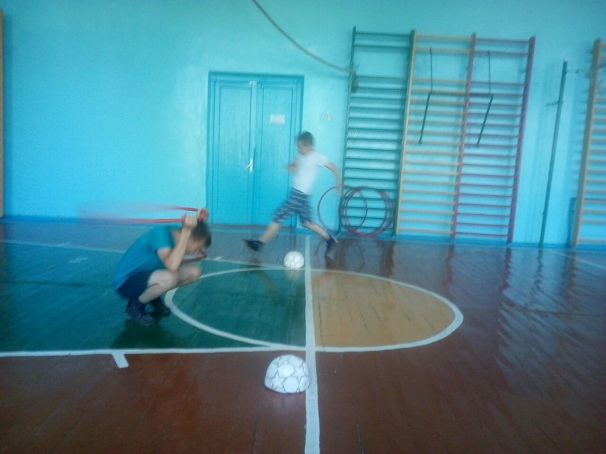 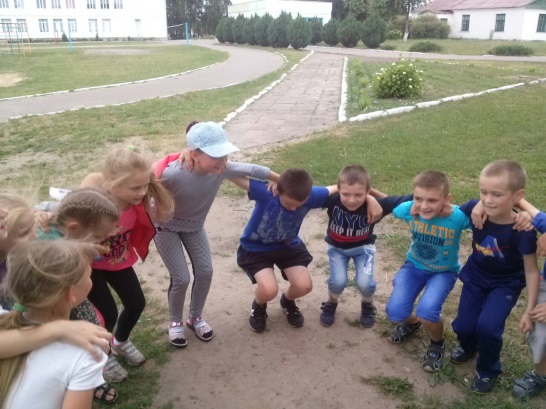 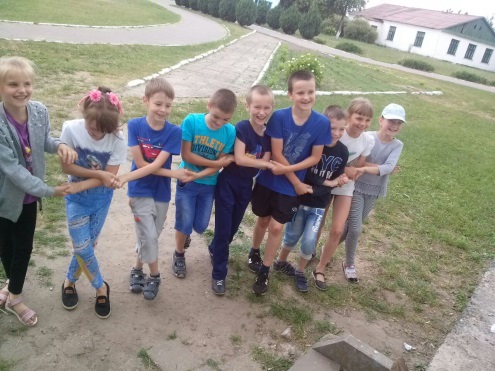 Детям очень понравилась интеллектуально-спортивная игра «Зелёная пятка», в которой они увлечённо искали человека с зелёной пятой, при этом выполняли различного рода спортивные задания.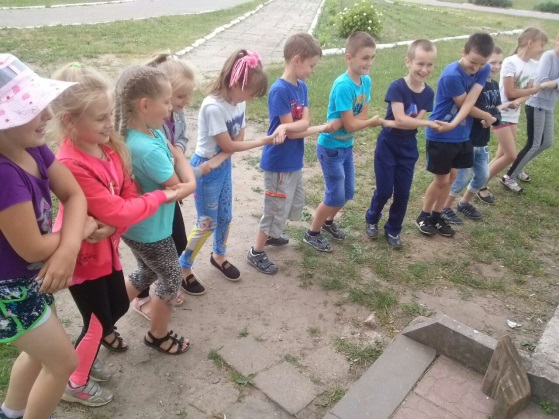 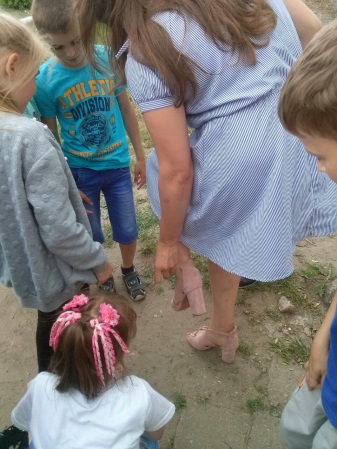 В субботу ребята посетили кинотеатр «Спутник» и  просмотрели  мультфильм.Для младшего отряда была проведена познавательная викторина «Секреты питания», целью которой было закрепить знания учащихся о здоровом, правильном питании.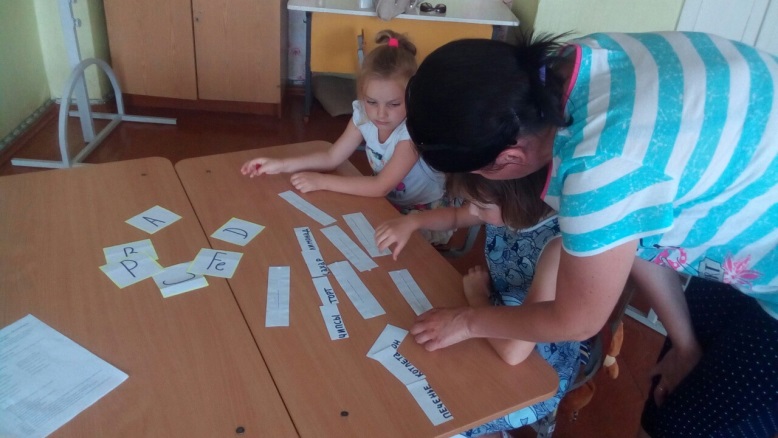 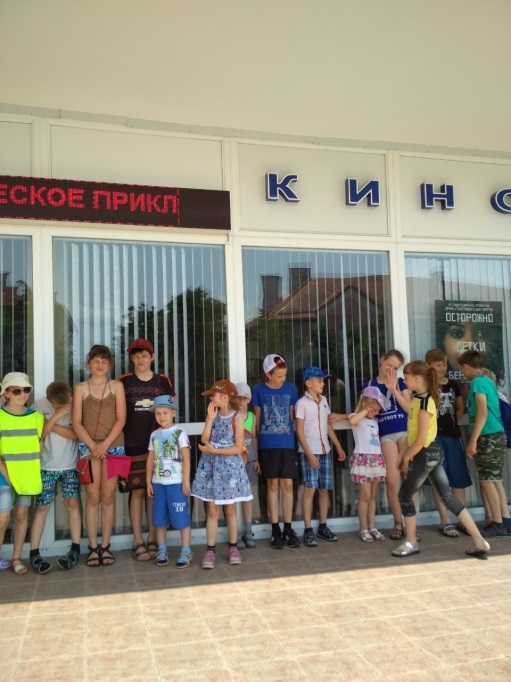 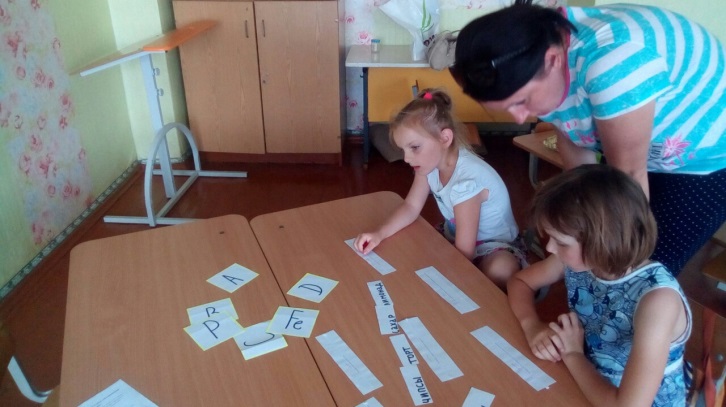 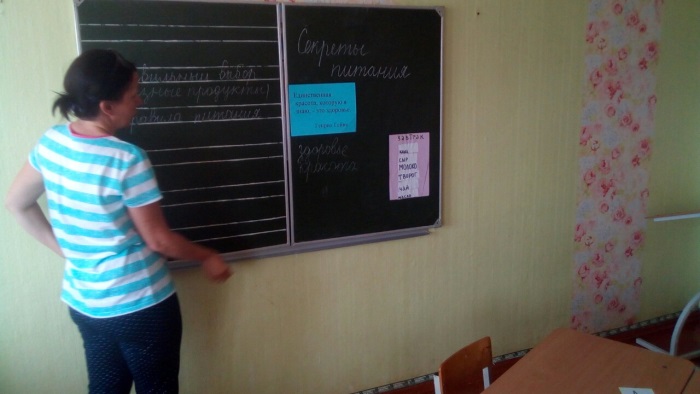 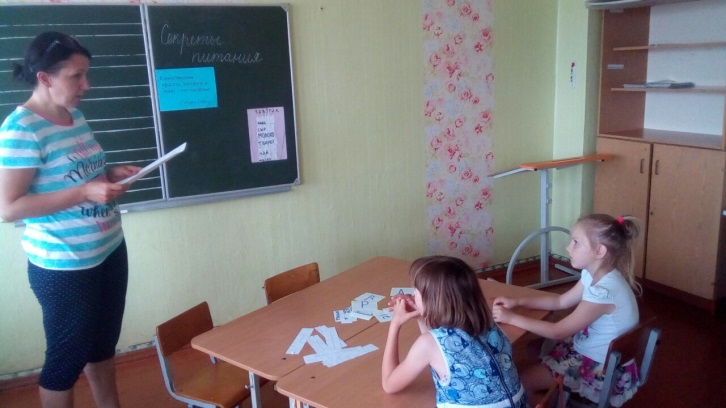 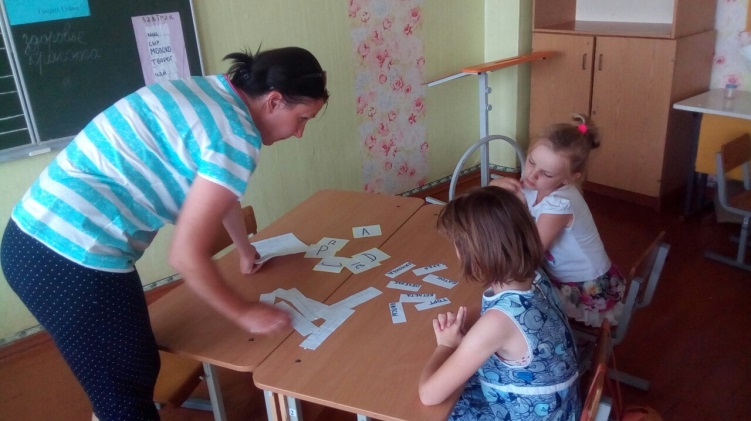 Таким образом, вторая неделя в лагере была очень увлекательной, весёлой, полезной и интересной.